ESCOLA MUNICIPAL DE EDUCAÇÃO BÁSICA AUGUSTINHO MARCONDIRETORA: TATIANA M. BITTENCOURT MENEGATASSESSORA TÉCNICA PEDAGÓGICA: MARISTELA BORELLA BARAUNAASSESSORA TÉCNICA ADMINISTRATIVA: MARGARETE PETTER DUTRAPROFESSORA: JAQUELINE DEMARTINIATIVIDADE DE INGLÊS - 2º ANO(COLE O DESENHO DE SUA FAMILY)CATANDUVAS, APRIL 02ND 2020TODAY IS THURSDAY  ATIVIDADE 1– RESPONDA SOBRE OS MEMBROS DE SUA FAMILY - FAMÍLIA:MY FATHER IS……………………………..MY MOTHER IS……………………………..MY BROTHER IS……………………………MY SISTER IS……………………………….ATIVIDADE 2 – LIGUE AS PALVRAS AO SIGNIFICADO:GRANDFATHER                                             PAIMOTHER                                                         AVÓGRANDMOTHER                                            MÃE FATHER                                                         AVÔATIVIDADE 3 – COPIE E PINTE COM A MESMA COR A PALAVRA EM INGLÊS E SEU SIGNIFICADO. 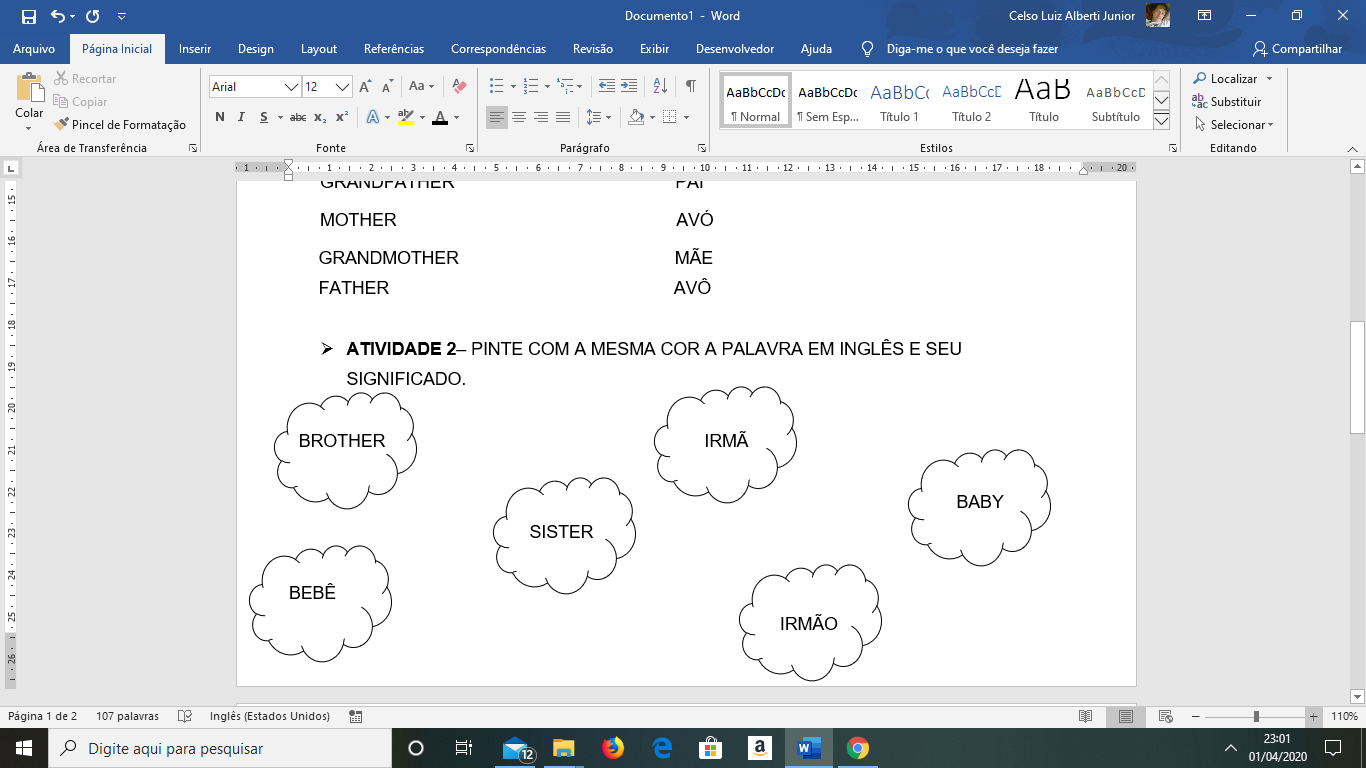 